Mock Test - M-EPA-EYP2002 Mark Scheme Answers for the test M-EPA-EYP2002 are: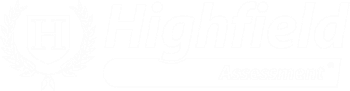 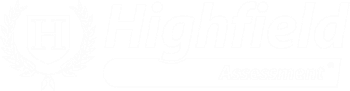 Question Correct answer Question Correct answer Question Correct answer Question Correct answer 1C14A27A40B2A15B28C3C16C29A4D17B30C5C18D31B6A19A32D7C20D33A8B21A34B9D22C35A10B23B36C11C24A37B12C25D38C13D26C39ATotal Mark /40 Distinction/Pass/Fail 